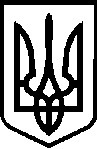 УКРАЇНАВЕРБСЬКА  СІЛЬСЬКА РАДАЧЕЧЕЛЬНИЦЬКОГО РАЙОНУ  ВІННИЦЬКОЇ ОБЛАСТІ вул. Соборна,142, с. Вербка Чечельницького району, Вінницької обл. , 24821, тел.2-45-42, 2-45-45  Про внесення змін до сільського бюджету на 2017 рік           Відповідно  до  частини  3  пункту  13  статті  42  Закону  України „ Про  місцеве  самоврядування  в  Україні ”,  статті 78 Бюджетного кодексу України внести зміни до видаткової частини загального фонду Вербського сільського бюджету за липень  місяць 2017 року      1. Внести зміни до помісячного розпису видатків загального фонду за рахунок перерозподілу видатків за липень місяць:     2. Дане розпорядження винести на розгляд та затвердження сесії сільської ради.Сільський голова                                                                                     С.А. Блиндур Р О З П О Р Я Д Ж Е Н Явід „ 08 ” серпня  2017 р.                                                                                            №  23КПККЕКВчервеньлипень01101702240- 5900,0001160602210- 5700,0001160602240+ 5900,00+ 5700,00